Aufgabenbeispiel: Ein Verkaufsgespräch mitteln passend zum Unterrichtsvorhaben 5.2.2 – Let’s go shopping
At the flea market
Vermittlung von Grundlagen zur Anbahnung von Sprachmittlung am Bespiel eines VerkaufsgesprächsLet’s go shopping, Jahrgangsstufe 5, 2. HalbjahrÜbersicht:
Task 1Useful phrases (e. g. from a word cloud): Let’s buy souvenirsEiner word cloud werden höfliche Phrasen für einen „sales talk“ entnommen, die in einem Verkaufsgespräch im Sinne einer Begegnungssituation genutzt werden können. Die Ergebnisse werden daraufhin im Plenum besprochen. Die Liste der chunks wird durch Schülervorschläge erweitert. Die chunks dienen als useful phrases für die nächsten Teilaufgaben.Wichtige Aspekte des Sprachmittlungsprozesses: 
being politeTask 2Let’s prepare the sales talkDen Schülerinnen und Schülern werden jeweils mehrere Möglichkeiten vorgegeben, deutsche Phrasen zu mitteln. Sie markieren diejenigen Vorschläge, die in einem höflichen Verkaufsgespräch genutzt werden können. Im Anschluss daran werden die Schülerlösungen im Plenum besprochen. Hier bietet sich die Gelegenheit für Lehrerfeedback bezüglich Aussprache und Höflichkeitsformeln. Weniger höfliche Floskeln können durchgestrichen werden. Falls den Schülerinnen und Schülern Kriterien für das Formulieren höflicher Aussagen aus den vorangegangen units nicht bekannt sein sollten, müssten diese vorab thematisiert werden.Die folgenden Aufgaben werden hierdurch stark entlastet, da die Phrasen in der Sprachmittlungsaufgabe verwendet werden können und die Grundlagen für das peer feedback im Anschluss an die Präsentationen bereits gelegt werden. Wichtige Aspekte des Sprachmittlungsprozesses:
being polite, Perspektivwechsel (wer mittelt für wen? was ist wichtig für mein Gegenüber? wo findet das Gespräch statt?), Einbringung von language chunksTask 3Mediation: At the flea market (Think-Phase)In Einzelarbeit mitteln die Schülerinnen und Schüler ein Verkaufsgespräch zwischen einem Verkäufer und dem jüngeren Bruder auf einem britischen Flohmarkt. Wichtige Aspekte des Sprachmittlungsprozesses:
being polite, Perspektivwechsel (wer mittelt für wen? wo findet das Gespräch statt?), Einbringung von language chunksTask 4Review (Pair-Phase)In Gruppen zu dritt vergleichen die Schülerinnen und Schüler ihre Ergebnisse und einigen sich auf eine gemeinsame Lösung.Wichtige Aspekte des Sprachmittlungsprozesses:
being polite, Perspektivwechsel (wer mittelt für wen? was ist wichtig für mein Gegenüber? wo findet das Gespräch statt?), Einbringen von language chunksTask 5Presentation and feedback (Share-Phase)Im Rahmen von Rollenspielen werden die Lösungen der einzelnen Gruppen in der Klasse vorgetragen. Die Lehrkraft hält falsche Antworten gegebenenfalls auf Folie fest, um sie im Anschluss an Präsentation und Feedback auflegen und thematisieren zu können. Die Beobachter geben anschließend Feedback zur Verständlichkeit des Vortrags und zu den Aspekten des Sprachmittlungsprozesses, die bei der Bearbeitung der Aufgabe im Fokus standen (Höflichkeit, Perspektivwechsel und Einbringung der language chunks).Bei Bedarf gibt die Lehrkraft zusätzliches Feedback und legt die von ihr beschriebene Folie auf.Abschließend wird im Plenum besprochen, warum nur die fettgedruckten Äußerungen von Finn gemittelt werden sollten (Bewusstmachung: 1. Welche Informationen sind wichtig für den Verkäufer; 2. Höflichkeitsaspekt).Task 6Practise: Be polite, please!Die Schülerinnen und Schüler sollen in dieser abschließenden Übung vorgegebene Aussagen eines Gesprächs sprachlich so umwandeln, dass eine höfliche Ausdrucksweise gegeben ist.Wichtige Aspekte des Sprachmittlungsprozesses: 
being politeDifferenzierungEine Vereinfachung der Mediationsaufgabe ist dahingehend möglich, dass bereits einige Lücken ausgefüllt sind, sodass die Lernenden beispielsweise nur vom Englischen ins Deutsche mitteln müssen.Lernstärkere Schülerinnen und Schüler können im Zuge der Mediationsaufgabe eine von der Lehrperson vorbereitete Artikelbeschreibung der beefeaters-Modellfiguren vom Englischen ins Deutsche mitteln (s. Kasten rechts). Denkbar ist zudem, dass interessierte Schülerinnen und Schüler weiter zum Thema beefeaters and the Tower of London recherchieren, ihre Ergebnisse der Klasse vorstellen und somit interkulturelles Orientierungswissen mit Bezug zur Aufgabe vermitteln.ScaffoldingVisuelle Unterstützung der Wortschatzarbeit (word cloud)Festlegung auf mögliche Phrasen für einen sales talkMethod box: Practise your mediation skills – be politeSprachmittlungsaufgabe: Hilfe bei der Unterscheidung von Wichtigem und Unwichtigem durch FettdruckKlar formulierte Kriterien für die Gruppenarbeit vor und während der Präsentation Klare Vorgaben für das FeedbackMaterialGeschätzter Zeitaufwand gesamt: ca. 3-4 Unterrichtsstunden à 45 Minuten.Useful phrases: Let’s buy souvenirs It’s great to know some useful phrases before you go shopping because it makes everything easier. Look at the word cloud and write down all the polite phrases that you can use.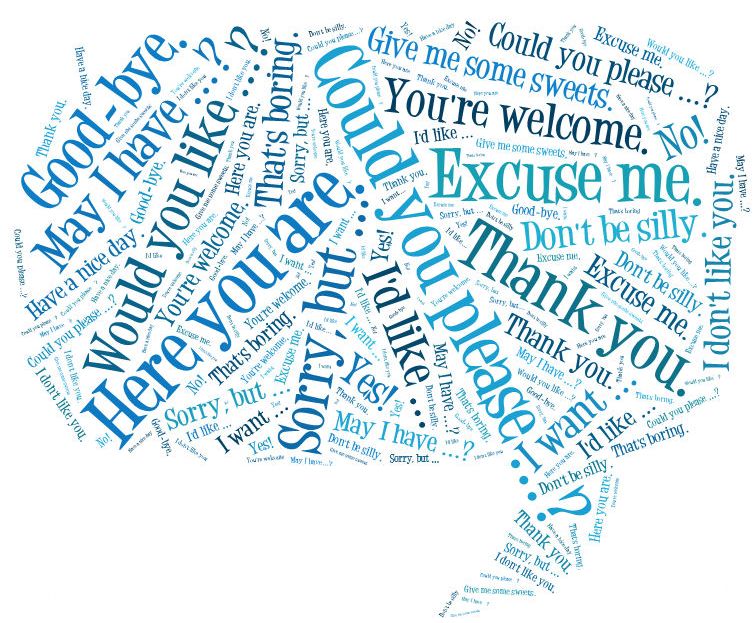 ____________________________________		________________________________________________________________________		________________________________________________________________________		________________________________________________________________________		________________________________________________________________________		________________________________________________________________________
Which other useful phrases do you know from the last lessons? You can also look into your book.____________________________________		________________________________________________________________________		________________________________________________________________________		________________________________________________________________________		____________________________________Let’s prepare the sales talk!There are different ways to talk to the vendor at the flea market but not all of them are friendly and polite. Look at the phrases. Which ones would you use? Make checkmarks () next to them.Hint: You can use the polite phrases for the next task!Mediation: At the flea market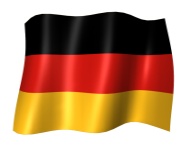 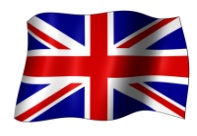 You are on holiday in England with your parents and your little brother Finn. Today you are at a flea market with Finn because he wants to buy a souvenir for his friend Felix in Germany. He doesn’t speak English, so you need to help him. Mediate the parts in bold print for Finn and explain to him what the vendor says.You:	Guck mal, Finn. Dieser Stand hat tolle Sachen. Da findest du bestimmt etwas.Finn:	Hm, du hast Recht. Guck mal da, die T-Shirts mit dem Union Jack drauf. Kannst du mal 	fragen, wie teuer die sind?You:	__________________________________________________________________________Vendor:	They’re £ 19.90 each. Would you like to try them on? We’ve got size S over there.You:	___________________________________________ Er möchte wissen, _______________	__________________________________________________________________________Finn:	Nein, das ist zu teuer. Was bekomme ich für unter 10 Pfund? You:	__________________________________________________________________________	__________________________________________________________________________Vendor:	There are some sunglasses over here for £ 5.99 or these postcards for £ 1 each. Does he like 	toy models? These here of famous British people and sights are £ 12 in a store but today I 	can sell them to you for only £ 4 each.You:	__________________________________________________________________________	__________________________________________________________________________	__________________________________________________________________________Finn:	Postkarten sind langweilig und Sonnenbrillen hat er schon genug. Aber die kleinen 	Modellfiguren sehen super aus. Da ist eine Mini-Tower Bridge und das da ist Sherlock 	Holmes mit seiner Pfeife. Wer sind denn diese Männer mit den tollen Uniformen? Kannst 	du mal fragen?You:	__________________________________________________________________________Vendor:	They’re Beefeaters. They belong to this little Tower of London. 	You:	__________________________________________________________________________	__________________________________________________________________________Finn:	Die sehen cool aus. Darüber würde er sich bestimmt freuen. Also ich möchte einen 	Beefeater und einen Tower of London.You:	__________________________________________________________________________Vendor:	Sure, that’s £ 8 then. Would you like anything else?You:	(Zum Verkäufer: Ja, ich hätte gern einen Sherlock Holmes. Wie wär’s mit 8 Pfund für__ 	alle drei Figuren?)____________________________________________________________	__________________________________________________________________________Vendor:	Sorry, but I can’t do that. How about £ 10 for everything?You:	(Zum Verkäufer: Okay, super. (Du gibst ihm das Geld.) Bitte sehr.)	__________________	__________________________________________________________________________Vendor:	Thank you. Here are your models.You:	(Zum Verkäufer: Vielen Dank und einen schönen Tag noch. Auf Wiedersehen.)____________	__________________________________________________________________________Vendor:	Thank you and good-bye.You:	Hier sind deine Figuren. Ich habe mir noch einen Sherlock gekauft.Finn:	Cool! Aber warum hast du nur 10 Pfund bezahlt?You:	__________________________________________________________________________	__________________________________________________________________________	__________________________________________________________________________	Komm, wir gehen jetzt ein Eis essen. Ich habe da vorne eine Eisdiele gesehen.Review and presentation1) ReviewGet together in groups of three and agree on one version of the mediated text for the whole group. Here is how you do it:Compare your results and choose a good solution for every blank from your group members. Correct any mistakes that you can spot. Make sure there are some useful phrases in your text.Write down your final version on your worksheets.After that you can practise your dialogue to play it in front of the class later. Each group member must pick a role. 2) Presentation and feedbackTask for the presenters: Present your dialogue in front of the class. You can read it from the paper but you must speak loudly and clearly so that everyone can understand you.Task for the rest of the class: Listen to the dialogue and prepare to give feedback. These are some ideas: Can you understand everyone? Is Sam polite?What useful phrases can you hear?
Be polite, please!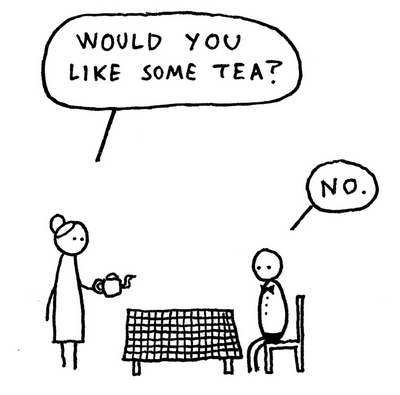 When you write or speak to other people it is very important to be polite. Tom wants to be polite but he doesn’t know how. Can you help him?Would you like some tea? – No.
_____________________________________________I want apple juice.
_____________________________________________I have a question. 
____________________________________________________________________________Where is the next clothes store?
____________________________________________________________________________I hate flea markets.
____________________________________________________________________________It’s in Plum Street. It’s only five minutes from here. – What?
____________________________________________________________________________Of course. It’s in Plum Street, only five minutes from here. – Okay, good. I need to go now because I want to buy some new summer clothes. 
____________________________________________________________________________
____________________________________________________________________________No problem. Have a good day and see you later. – Bye.
_______________________________________________________________________________________________________1 http://hugleikurdagsson.tumblr.com/post/8778818671/anarchy-in-the-uk (Datum des Zugriffs: 29.04.2016)AnhangLösungenUseful phrases: Let’s buy souvenirsIt’s great to know some useful phrases before you go shopping because it makes everything easier. Look at the word cloud and write down all the polite phrases that you can use.Here you are.					Would you like …?Could you please …?				May I have …?Excuse me.					I’d like …Thank you.					You’re welcome.Good-bye.					Have a nice day.Sorry, but …
Which other useful phrases do you know from the last lessons? You can also look in your book.____________________________________		________________________________________________________________________		________________________________________________________________________		________________________________________________________________________		____________________________________Let’s prepare the sales talk!There are different ways to talk to the vendor at the flea market but not all of them are friendly and polite. Look at the phrases. Which ones would you use? Make checkmarks () next to them.Hint: You can use the polite phrases for the next task!Mediation: At the flea marketYou are on holiday in England with your parents and your little brother Finn. Today you are at a flea market with Finn because he wants to buy a souvenir for his friend Felix in Germany. He doesn’t speak English, so you need to help him. Mediate the parts in bold print for Finn and explain to him what the vendor says.You:	Guck mal, Finn. Dieser Stand hat tolle Sachen. Da findest du bestimmt etwas.Finn:	Hm, du hast Recht. Guck mal da, die T-Shirts mit dem Union Jack drauf. Kannst du mal 	fragen, wie teuer die sind?You:	Excuse me, how much are the t-shirts?Vendor:	They’re £ 19.90 each. Would you like to try them on? We’ve got size S over there.You:	Die kosten 19 Pfund 90. Er möchte wissen, ob du welche anprobieren möchtest. Da drüben	ist Größe S.Finn:	Nein, das ist zu teuer. Was bekomme ich für unter 10 Pfund? You:	Sorry, that’s a little too expensive for him. Do you have anything for £ 10 or less?Vendor:	There are some sunglasses over here for £ 5.99 or these postcards for £ 1 each. Does he like 	toy models? These here of famous British people and sights are £ 12 in a store but today I 	can sell them to you for only £ 4 each.You:	Die Sonnenbrillen da kosten 5 Pfund 99 und die Postkarten jeweils 1 Pfund. Er möchte		wissen, ob du Modellfiguren magst. Die kosten im Geschäft normalerweise 12 Pfund, aber	er verkauft sie heute für nur 4 Pfund. Finn:	Postkarten sind langweilig und Sonnenbrillen hat er schon genug. Aber die kleinen 	Modellfiguren sehen super aus. Da ist eine Mini-Tower Bridge und das da ist Sherlock 	Holmes mit seiner Pfeife. Wer sind denn diese Männer mit den tollen Uniformen? Kannst 	du mal fragen?You:	Who are those men in their nice uniforms?Vendor:	They’re Beefeaters. They belong to this little Tower of London. 	You:	Er sagt, dass die „Beefeater“ heißen. Die gehören zu diesem Modell vom Tower of London.Finn:	Die sehen cool aus. Darüber würde er sich bestimmt freuen. Also ich möchte einen 	Beefeater und einen Tower of London.You:	He’d like a Beefeater and a Tower of London, please.Vendor:	Sure, that’s £ 8 then. Would you like anything else?You:	(Zum Verkäufer: Ja, ich hätte gern einen Sherlock Holmes. Wie wär’s mit 8 Pfund für__ 	alle drei Figuren?) Yes, I’d like a Sherlok Holmes, please. How about £ 8 for all three models?Vendor:	Sorry, but I can’t do that. How about £ 10 for everything?You:	(Zum Verkäufer: Okay, super. (Du gibst ihm das Geld.) Bitte sehr.) Alright, that’s great. Here	you are.Vendor:	Thank you. Here are your models.You:	(Zum Verkäufer: Vielen Dank und einen schönen Tag noch. Auf Wiedersehen.) Thank you 	very much. Have a good day, good-bye.Vendor:	Thank you and good-bye.You:	Hier sind deine Figuren. Ich habe mir noch einen Sherlock gekauft.Finn:	Cool! Aber warum hast du nur 10 Pfund bezahlt?You:	Ich habe ein bisschen verhandelt. Eigentlich hätte ich 12 Pfund bezahlen müssen, ich wollte	sie aber gern für 8 haben. Dann haben wir uns auf 10 Pfund für alle drei geeinigt.	Komm, wir gehen jetzt ein Eis essen. Ich habe da vorne eine Eisdiele gesehen.Be polite, please!When you write or speak to other people it is very important to be polite. Tom wants to be polite but he doesn’t know how. Can you help him?Would you like some tea? – No.
No, thank you.I want apple juice.
I’d like some apple juice, please.I have a question. 
Can you help me with something? / Can I ask you a question?Where is the next clothes store?
I’d like to know where the next clothes store is. / Could you tell me where the next clothes store is?I hate flea markets.
I’m not a big fan of flea markets.It’s in Plum Street. It’s only five minutes from here. – What?
Excuse me, can you repeat that, please?Of course. It’s in Plum Street, only five minutes from here. – Okay, good. I need to go now because I want to buy some new summer clothes. 
Oh great. I’d like to go there now before they close because I need some new summer clothes.No problem. Have a good day and see you later. – Bye.
Thank you and have a good day, too. Bye.___________________________1 http://hugleikurdagsson.tumblr.com/post/8778818671/anarchy-in-the-uk (Datum des Zugriffs: 29.04.2016)Worksheet: Useful phrases: Let’s buy souvenirs Word cloud with useful phrases to buy souvenirsWorksheet: Let’s prepare the sales talkChoosing polite phrases for a sales talk from several options givenMethod box: Practise your mediation skillsHints for students on how to mediate between different peopleWorksheet: Mediation – At the flea marketMediating a sales talk between a vendor at a flea market and a younger brotherTask sheet: Review and presentationTasks for the presenters of the role plays and aspects for the audience to keep in mind when giving feedbackWorksheet: Be polite, please!Practising how to converse politelyAnhangBeispiellösungen der AufgabenGermanEnglishWie teuer ist/sind …?Excuse me, how much is/are …Wie teuer ist/sind …?What’s the price?Wie teuer ist/sind …?How much does/do … cost?Das ist zu teuer.Are you crazy? That’s a terrible price.Das ist zu teuer.Sorry, that’s too expensive for me.Das ist zu teuer.I don’t have so much money.Ich möchte gern eine Modellfigur kaufen.I want this model figure.Ich möchte gern eine Modellfigur kaufen.I’d like to buy this model figure, please.Ich möchte gern eine Modellfigur kaufen.Can I have this model figure, please?Ich möchte gern eine Modellfigur kaufen.Give me the model figure, please.Wie wäre es mit £ 5 für alles?How about £ 5 for everything?Wie wäre es mit £ 5 für alles?Would £ 5 for everything be okay?Wie wäre es mit £ 5 für alles?You can have £ 5 for everything.Hier ist das Geld. Auf Wiedersehen.Here you are. Thank you and good-bye.Hier ist das Geld. Auf Wiedersehen.There. See you.GermanEnglishWie teuer ist/sind …?Excuse me, how much is/are …Wie teuer ist/sind …?What’s the price?Wie teuer ist/sind …?How much does/do … cost?Das ist zu teuer.Are you crazy? That’s a terrible price.Das ist zu teuer.Sorry, that’s too expensive for me.Das ist zu teuer.I don’t have so much money.Ich möchte gern eine Modellfigur kaufen.I want this model figure.Ich möchte gern eine Modellfigur kaufen.I’d like to buy this model figure, please.	Ich möchte gern eine Modellfigur kaufen.Can I have this model figure, please?Ich möchte gern eine Modellfigur kaufen.Give me the model figure, please.Wie wäre es mit £ 5 für alles?How about £ 5 for everything?Wie wäre es mit £ 5 für alles?Would £ 5 for everything be okay?Wie wäre es mit £ 5 für alles?You can have £ 5 for everything.Hier ist das Geld. Auf Wiedersehen.Here you are. Thank you and good-bye.	Hier ist das Geld. Auf Wiedersehen.There. See you.